Предмет: Додатне информације и појашњења конкурсне документације бр. ЈНОП/4-2019/ИП-1 - Јавне набавке бр. ЈНОП/4-2019/ИП-1 су услуге израде пројектно техничке документације за извођење радова на објекту Ургентно-пријемног блока са пратећом инфраструктуром у ВК „Војна болница др Владан Ђорђевић“, у Нишу.У конкурсној документацији на страни 42/76 за кадровски капацитет, наведено је: „најмање 25 извршилаца, неопходних за реализацију предметних услуга.“.У наставку сте навели број лица неопходних за реализацију, чији збир износи 16.ПИТАЊЕ:Молимо Вас за појашњење и тачан број извршилаца који је неопходан за реализацију предметних услуга?Одговор на питање: У складу са захтевима кадровског капацитета из конкурсне, постављен је услов да:Понуђач мора да располаже потребним бројем и квалификацијама извршилаца за све време извршења уговора о јавној набавци и то: - најмање 25 извршилаца, неопходних за реализацију предметних услуга јер је као доказ потребно доставити обавештење о поднетој пореској пријави ППП-ПД, извод из појединачне пореске пријаве за порез и доприносе по одбитку, а којим понуђач доказује да располаже са потребним бројем извршилаца у складу са захтевима из конкурсне документације. Стручна лица са траженим лиценцама, могу бити обухваћена у неопходних 25 извршилаца  а  могу бити ангажовани и по другим основама које прописује важећи Закон о раду.Комисија за јавну набавку                                                                                                             ЈНОП/4-2019/ИП-1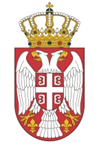 Република СрбијаВЛАДАКАНЦЕЛАРИЈА ЗА УПРАВЉАЊЕ ЈАВНИМ УЛАГАЊИМАНемањина 11, БеоградБрој:  ЈНОП/4- 2019/ИП-115.01.2020. године